إعــــلام  المرغوب من  كافة الطلبة الدوليين المسجلين بعنوان السنة الجامعية 2022-2023 الحضور غدا الثلاثاء 24 جانفي 2023 على الساعة الواحدة بعد الزوال  بالمدرج عدد 1 بالمدرسة لأمر يهمهم جدّا.الحضور إجباري وأكيد  	                                   المدير  الأستاذ شوقي لوصيّفRépublique TunisienneMinistère de la santéUniversité de MonastirEcole supérieure des sciences et techniques de la Santé de Monastir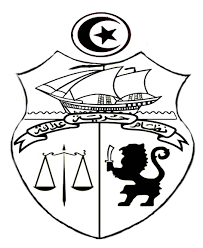 الجمهورية التونسيةوزارة الصحّةوزارة التعليم العالي والبحث العلميجامعة المنستيرالمدرسة العليا لعلوم وتقنيات الصحّة بالمنستيرنهج ابن سينا – المنستير 5060 ص ب 128الهاتف : 73539100الفاكس : 73464599Avenue Avicenne – 5060 Monastir BP 128